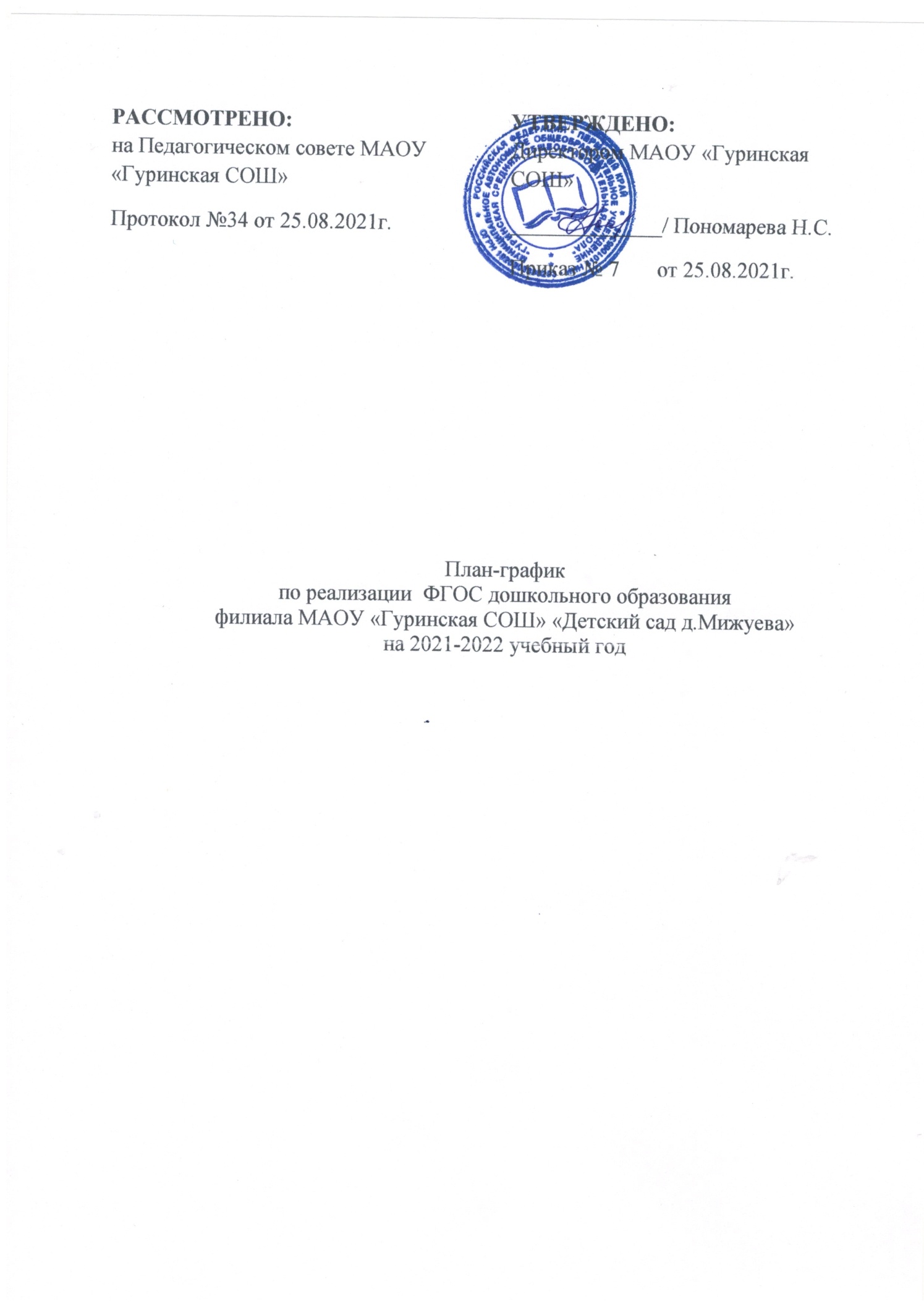 Цель: организационное, информационное, методическое обеспечение деятельности дошкольной образовательной организации по реализации федеральных государственных образовательных стандартов дошкольного образования.Задачи:создание условий для обеспечения равных возможностей получения качественного образования в дошкольной образовательной организации, здорового образа жизни и безопасности ребенка; приобщения детей через соответствующие их индивидуально возрастным особенностям виды деятельности к социокультурным нормам, традициям семьи, общества.формирование единого образовательного пространства, развивающей среды для полноценного развития детей дошкольного возраста.обеспечения психолого-педагогической поддержки семьи и повышения компетентности родителей (законных представителей) в вопросах развития и образования детей.повышение профессиональной компетентности в вопросах введения и реализации федеральных государственных образовательных стандартов дошкольного образованияОжидаемые результаты:Динамика индивидуальных развивающих результатов детей.Дополнение развивающей среды в соответствие с ФГОС ДО.Повышение квалификации и профессионального уровня педагогов.Разработка методические материалов по реализации ФГОС ДО.Эффективное педагогического просвещение родителей.Комплекс мероприятий по обеспечению ведения и реализации ФГОС ДОМероприятия, направленные на подготовку педагогических кадровМероприятия, направленные на создание развивающей среды3. Мероприятия, направленные на применение вариативности и разнообразия организационных форм и методов в работе с детьми4. Мероприятия, направленные на обобщение и трансляцию опыта работы5 Мероприятия, направленные на информированность реализации ФГОС ДО среди педагогической и родительской общественности6. Мероприятия, направленные на изучение и анализ результата7. Мероприятия, направленные на изучение профессиональной и общественной оценки введения ФГОС ДО№Название мероприятиясроки участникирезультат1.1Обеспечение повышения квалификации, подготовки ипереподготовки по вопросамреализации ФГОС ДО через активные формы методической работы и курсы повышения квалификацииоктябрь 2021 г. – март 2022 г.Директор школыКурсыповышения квалификациивоспитателя1.2Разработка плана методического сопровождения реализации ФГОС ДООктябрь 2021г. – март 2022 гЗаведующий   Повышение профессиональнойкомпетентностипедагогических работников в области организацииобразовательного процесса и обновления содержания образования в соответствии с ФГОС1.3Участие в  семинарах, консультациях по проблемам реализации ФГОС ДООктябрь 2021г. – март 2022 гЗаведующий, воспитательЛиквидация профессиональныхзатруднений и уточнениесмысловых понятий1.4Организация работы по внесениюкорректив в ООП ДО на следующий учебный годМарт – август 2022 гвоспитатель Внесение корректировки в образовательную программу2.1Планирование необходимого ресурсного обеспеченияобразовательного процесса в ДОУОктябрь 2021гДиректор школы, заведующий,  воспитатель.Плановое приобретение оборудования, пособий, игр и игрушек2.2Обеспечение соответствия материально-технической базы требованиям ФГОС ДО (приобретение пособий, оборудования и т.д.)Ноябрь 2021г– март 2022гДиректор школы, заведующий Приобретение оборудования, пособий, игр и игрушек2.4Создание мини-музея, выставок детских или семейных работ (в соответствии с календарно- тематическим планированием)Ноябрь2021 г- март 2022 гЗаведующий, воспитательОбеспечение индивидуализации ОП3.1.Разработка рабочих программ всоответствие с ФГОС ДООктябрь 2021г – май  2022гвоспитатель Наличие рабочих программ4.1Открытые просмотры НОД, посещения администрацией НОД,режимных моментов в группахВ течение годаЗаведующий, зам директора по УР и УВРОбмен опытом между педагогами4.2Разработка ежедневного календарного планирования Сентябрь  2021 г– май 2022гвоспитательСоздание качественных ежедневных планов работы 4.3Подготовка материалов из опыта работы для публикации в СМИ намуниципальном, областном,федеральном уровняхВ течение годаЗаведующий, воспитательОбобщение и трансляция опыта работы педагогов ДОУ5.1Организация собраний для родителей по вопросам реализации ФГОС ДОВ течение годаЗаведующий, воспитательОказание помощи родителям в воспитании детей, в развитии индивидуальных способностей5.2Организация Дней открытых дверей для родителейОктябрь 2021г - апрель 2022г.Заведующий, воспитательОказание помощи родителям в воспитаниидетей, в развитиииндивидуальныхспособностей5.3Участие в конференциях, семинарах, вебинарах, «круглых столах» и других формах взаимодействия по вопросам реализации ФГОС ДООктябрь 2021г-май 2022гЗаведующий, воспитательИнформирование педагогической и родительскойобщественности по вопросам введения и реализации ФГОС ДО5.4Размещение информации по вопросам реализации ФГОС ДО на сайте УчрежденияОктябрь 2021г– август 2022гЗаведующийИнформированиепедагогической и родительской общественности по вопросам введения и реализации ФГОС ДО6.1Мониторинг реализации ФГОС ДО в ДОУАпрель – май2022гЗаведующий, воспитательВыявление проблем реализации ФГОС ДО в ДОУ6.2Педагогическая диагностики (оценка индивидуального развития детей дошкольного возраста)май 2022гвоспитательОценка эффективности педагогических действий7.1Организация и проведение опроса родителей по качеству предоставляемых услугАпрель 2022гЗаведующийВыявление качества предоставляемых ДОУ услуг, составление плана работы на 2021-2022уч. год7.2Анкетирование родителей по вопросам удовлетворенности работой ДОУ и учета педагогами индивидуальных особенностей  каждого ребенкаАпрель 2022гЗаведующий, воспитательВыявление уровня удовлетворенности родителей работой ДОУ7.3Проведение итогового родительского собранияАпрель 2022гЗаведующий, воспитательВыявление положительных сторон и проблем при реализации ФГОС ДО7.5Итоговый анализ деятельности по реализации ФГОС ДО за 2021-2022 учебный годМай 2022г.Заведующий, воспитательВыявление положительных сторон и проблем при реализации плана деятельности